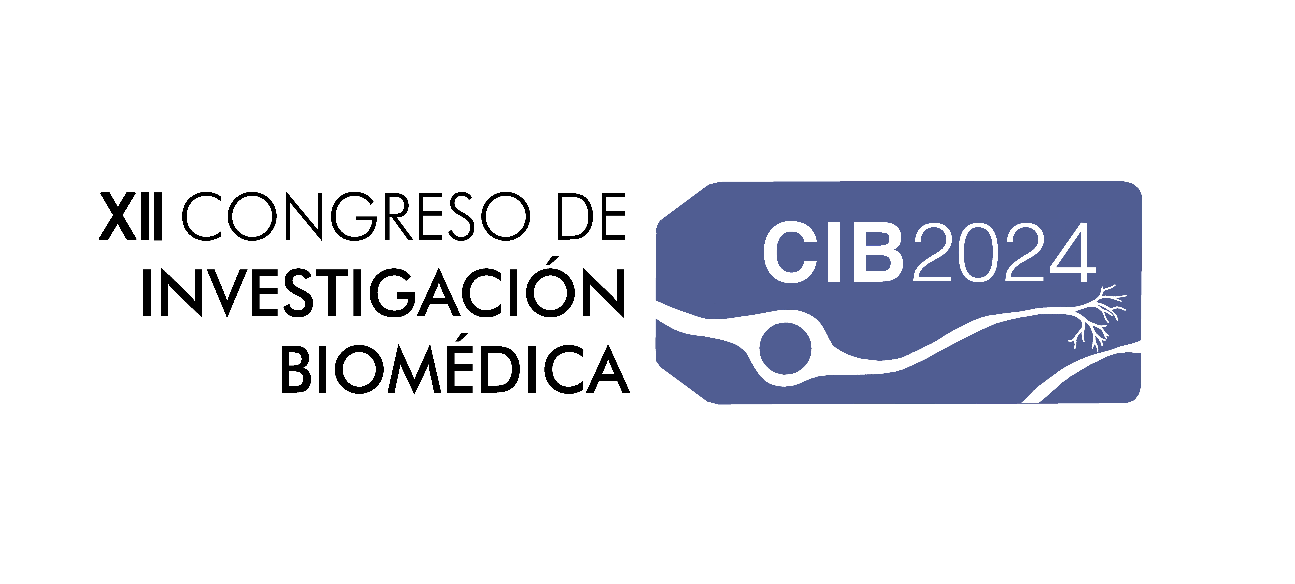  FORMULARI D'ENVIAMENT DE RESUMSData límit d'enviament: 4 de febrer de 2024TÍTOL DEL TREBALL: Faça clic ací per a escriure text.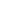 AUTOR RESPONSABLE: Faça clic ací per a escriure text.UNIVERSITAT: Faça clic ací per a escriure text.FACULTAT: Faça clic ací per a escriure text.TITULACIÓ: Faça clic ací per a escriure text.CÀRREC: Faça clic ací per a escriure text.CORREU ELECTRÒNIC DE CONTACTE: Faça clic ací per a escriure text.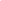 TUTOR ACADÈMIC: Faça clic ací per a escriure text.UNIVERSITAT: Faça clic ací per a escriure text.DEPARTAMENT/SECCIÓ DEPARTAMENTAL: Faça clic ací per a escriure text.CÀRREC: Faça clic ací per a escriure text.PREFERÈNCIA TIPUS DE PRESENTACIÓ☐ COMUNICACIÓ ORAL☐ PÒSTER☐ AMBDÓS☐ INDIFERENTTÍTOLAutor(s)InstitucióINTRODUCCIÓFaça clic ací per a escriure text.MATERIAL I MÈTODESFaça clic ací per a escriure text.RESULTATSFaça clic ací per a escriure text.DISCUSIÓ/CONCLUSIONSFaça clic ací per a escriure text.BIBLIOGRAFIA Faça clic ací per a escriure text.